СВЕДЕНИЯ О НАЛИЧИИ ОБОРУДОВАННЫХ УЧЕБНЫХ КАБИНЕТОВВ школе оборудовано 24 учебных кабинета:10 кабинетов начальных классов,3 кабинета математики,специализированный кабинет физики с лаборантской,специализированный кабинет химии с лаборантской,специализированный кабинет биологии с лаборантской,2 кабинета истории и обществознания,кабинет информатики,2 кабинета иностранного языка,4 кабинета русского языка и литературы,                          а также спортивный: тренажерный зал актовый зал,библиотека,административные помещения (кабинет директора, заместителей директора, учительская),  кабинет логопедакабинет педагога -психологаЗанятия в предметных кабинетах служат:активизации мыслительной деятельности учащихся;формированию навыков использования справочных материалов, навыков анализа и систематизации изученного материала;формированию прочных знаний по предмету, их практическому применению;развитию у учащихся способностей к самоконтролю, самооценке и самоанализу;воспитанию высокоорганизованной личности.Учебные кабинеты оборудованы рабочими местами для обучающихся, рабочим  местом учителя, мебель для учащихся  подобрана в соответствии с СанПиН 2.4.3648-20 с учетом роста учащихся, имеет соответствующую маркировку, розетки промаркированы. Медицинские  аптечки во всех кабинетах  соответствуют требованиям.  В наличии все инструкции по технике безопасности. Оснащение  кабинетов 80-100 %.  Образовательный процесс обеспечен специальным оборудованием:   учебно-методическими комплектами,дидактическим и иллюстративно-наглядным материалом. рабочее место учителя оборудовано компьютером, проектором, принтером.СВЕДЕНИЯ ОБ ОБЪЕКТАХ ДЛЯ ПРОВЕДЕНИЯ ПРАКТИЧЕСКИХ ЗАНЯТИЙОборудованные кабинеты математики способствуют достижению высоких результатов преподавания, совершенствованию учебно-воспитательной работы по предмету содействуют  повышению эффективности труда учителя и учащихся. Оснащение кабинета включает в себя: учебно-наглядные пособия, учебное оборудование, приспособления для практических занятий по предмету, технические средства обучения.Не вызывает сомнения, что обучение в хорошо оборудованном кабинете математики гораздо более эффективно, чем в обычном классе.Кабинеты математики в школе имеют демонстрационное учебное оборудование. К нему относят: демонстрационные наборы плоских и пространственных геометрических фигур, в том числе разъемные.Все кабинеты математики укомплектованы демонстрационными таблицами и моделями, комплектами инструментов (линейки, угольники, транспортиры, циркули). Правильное современное  оборудование кабинета физики в школе - это залог интереса учащихся к предмету. Физика - наука экспериментальная. Оборудование кабинета физики в школе, наполненное современными приборами,  не только повышает мотивацию учащихся, но и облегчает работу учителя.  В кабинете сосредоточено разнообразное оборудование, на базе которого проводятся разные виды учебного физического эксперимента (демонстрационного, лабораторного, физпрактикума). Кабинет физики – один из специализированных учебных кабинетов школы, представляющий систему дидактических, технических и методических средств, размещенную в специально оборудованных помещениях (кабинет и лаборантская). Кабинет позволяет обеспечить оптимальную организацию учебно-воспитательного процесса по физике на уроках и во внеурочной работе.Поиск и подготовка оснащения к занятиям облегчается тем, что оно приведено в некоторую систему и распределено по определённым местам (лаборантская).По функциональному назначению все компоненты оснащения объединяются в следующие разделы:– научно-методический раздел, в котором находится всё, что необходимо учителю для подготовки к занятиям и повышения квалификации (нормативные документы, планы работы, научная, методическая и учебная литература, периодические издания, учебники и учебные пособия и др.);– раздел учебного оборудования (основа кабинета).Это система взаимно согласованных приборов, принадлежностей, аудиовизуальных, печатных и компьютерных пособий, призванная обеспечить изучение физики на экспериментальной основе.В структуре оборудования имеются:– общее оборудование (компьютер, проектор, принтер, источники постоянного и переменного напряжения, насосы, штативы и др.);– лабораторное оборудование (для фронтальных  работ и  практикума);– демонстрационное оборудование (универсальные комплекты и отдельные приборы).Основной принцип размещения и хранения учебного оборудования  в кабинете биологии (лаборантская)— по видам учебного оборудования, с учетом частоты использования данного учебного оборудования, правил безопасности, принадлежности к тому или иному курсу, теме. Каждый вид оборудования хранится в определенном месте, то есть так, чтобы его можно было легко использовать. Вышеперечисленные материалы, пособия, приборы  и инструменты, интерактивные средства обучения размещаются в секционных шкафах и  систематизированы. Натуральные объекты - гербарии, коллекции   хранятся  в закрытых секциях шкафа. Сегодня кабинет биологии оснащён   новым   современным  оборудованием. В нем имеются такие информационно – коммуникативные средства, как  компьютер, телевизор, видеокамера, световые и цифровые микроскопы (10 шт.) , комплекты лабораторного оборудования и др..  Они позволяют качественно улучшить процесс обучения, более предметно, наглядно рассматривать изучаемый материал, эффективно использовать различные методические приемы, организовывать активную деятельность учащихся. Современное оборудование, используемое на уроке,  позволяет привить интерес к предмету, побуждает у  учащихся  стремление обращаться к дополнительным источникам информации, из которых они получают знания.  Разнообразные средства помогают повысить эффективность урока, сделать его более наглядным, насыщенным, интересным и познавательным. Систематизация материалов и средств обучения позволяет  легко их найти и использовать в учебной и внеклассной деятельности.Высоких результатов усвоения предмета удаётся легче достигать, когда есть и реализована возможность максимального оснащения кабинета химии. Занятия в кабинете химии служат формированию у учащихся естественнонаучной картины мира, как основы общечеловеческой культуры и развития естественнонаучного мировоззрения. В глазах учащихся, наука химия обретает много красок, становится очень занимательной и интересной, и как следствие проявляется повышенный интерес у ребят. Оснащение кабинета химии включает в себя: класс - лабораторию, лаборантскую, водо и электроснабжение кабинета, специализированную мебель, учебное оборудование:натуральные объекты (коллекции, реактивы и материалы);модели атомов и молекул (орбитальные, шаростержневые, маштабные. скелетные, кольцегранные, магнитные аппликации, кристаллические решетки), модели заводских аппаратов;приборы, аппараты и установки различного назначения для химического эксперимента;химическая лабораторная посуда и принадлежности для опытов, в том числе в виде наборов микролабораторий для ученического эксперимента;печатные пособия (таблицы, схемы, раздаточный материал, дидактические материалы и др.);экранно-звуковые средства: таблицы, видеофильмы, электронные образовательные средства на компакт дисках.Кабинет химии оснащен вытяжным шкафом, имеет необходимый объем микролабораторий для проведения практических работ с использованием лабораторных столов.  Средства обучения химии можно разделить условно на несколько групп:- средства, используемые только лишь учителем (учебно-методическая, специальная литература, приборы, реактивы и оборудование) для подготовки к урокам и проведению внеклассных мероприятий;- учебники, задачники, книги для чтения и другая учебная и популярная литература для учащихся;- специальные дидактические средства обучения химии.Специальными средствам обучения химии являются:- натуральные объекты (вещества, химические реактивы, материалы, смеси, растворы, коллекции и т.д.);- приборы, химическая посуда и лабораторное оборудование;- учебные модели атомов, молекул, кристаллических решеток, химических производств и т.д.;- средства обучения на бумажной основе (таблицы, схемы, графики, плакаты, фотографии и т.д.); Большое внимание уделяется техники безопасности в кабинете химии, используются различные школьные стенды по безопасности, вытяжки,  средства индивидуальной  защиты и др.Кабинеты, русского языка и литературы, истории и обществознания, где реализуются программы углубленного изучения предметов, оснащены в достаточном количестве ТСО, дидактическим и раздаточным материалом, демонстрационным и лабораторным оборудованием, наглядными пособиями, цифровыми образовательными ресурсами, учебной, учебно-методической и справочной литературой. Оборудование  учебных кабинетов обеспечивает выполнение учебных программ повышенного уровня и соответствует стандартам.Кабинет информатикиВ компьютерном классе  17  рабочих единиц компьютерной техники, принтер лазерный, принтер струйный, сканер. Рабочие места обеспечены регулируемыми стульями, подставками под ноги, лампами освещения. Все рабочие точки объединены в локальную сеть и имеют выход в интернет. Имеются все необходимые инструкции по технике безопасности. Медицинские аптечки в соответствии с требованиями.   Оснащенность - 100 %.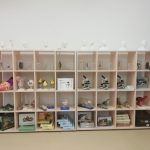 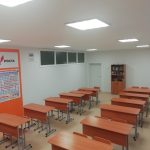 